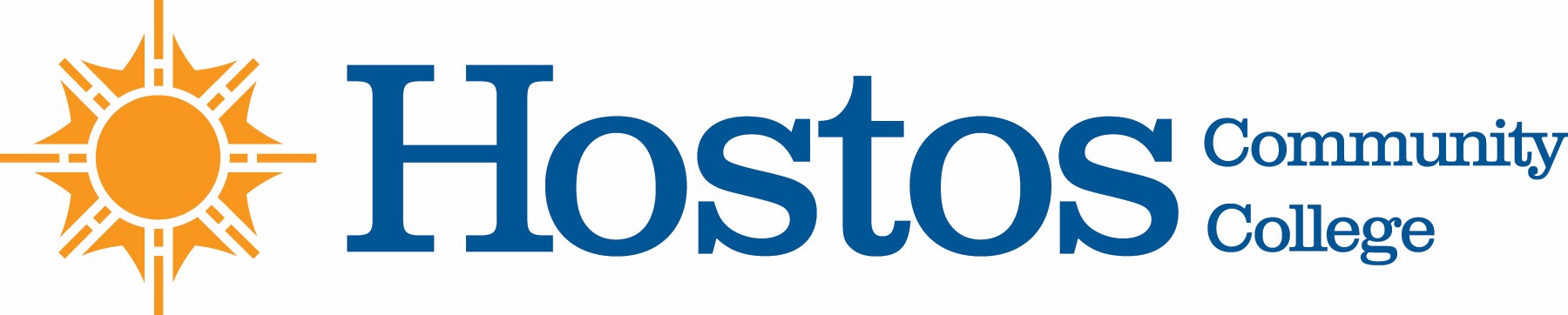 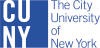 COLLEGE-WIDE CURRICULUM COMMITTEEMINUTESTUESDAY, SEPTEMBER 1, 2020PRESENT:		Dean Ann Mester			Acting Dean Olen DiasMs. Johanna Arroyo PeraltaProfessor Jacqueline DiSantoProfessor Kathleen DoyleProfessor Isabel Feliz		Professor Sandy Figueroa Professor Thelma Ithier-SterlingMr. David PrimakProfessor Anne RoundsMs. Wendy Small-TaylorProfessor Lisa TappeinerMs. Emily Tenzer SantoroAcceptance of AgendaAnnouncementsMinutes of Tuesday, May 11, 2020, were read and accepted as presented.	Curriculum Items: EducationHealth EducationCourse Revision—HLT 299Vote ResultsYes – 8	 No – 1	Abstain – 1 The item passedHumanitiesBlack StudiesCourse Revision	BLS 101, BLS 110, BLS 112, BLS 114, BLS 119, 			BLS 122, BLS 125, BLS 150, BLS 161, BLS 201Vote ResultsYes – 9	 No – 0 	Abstain – 1The item passedNew Course: BLS 202Vote ResultsYes – 8	 No – 1	Abstain – 1Latin American and Caribbean StudiesCourse Revision	LAC 101, LAC 106,	LAC 108, LAC 118, 	LAC 132, 			LAC 246, LAC/WGS 260Vote ResultsYes – 9	 No – 0 	Abstain – 0 The item passedPathways		LAC/WGS 260Vote ResultsYes – 9	 No – 0 	Abstain – 1The item passedVPACourse Revisions	VPA 111 and 112,113,114,115,133,137,171,172,174,181,193 & 292)Vote ResultsYes – 10	 No – 0 	Abstain – 0 The item passedCourse Revisions	VPA 192Vote ResultsYes – 8	 No – 0 	Abstain – 0 HumanitiesNew Courses	HUM 141, HUM 151, HUM 161, HUM 162, HUM 201Vote ResultsYes – 9	 No – 0 	Abstain – 0 The item passedMedia DesignCourse Revisions	DD 101, DD 112, DD 201, DD 204, DD 215Vote ResultsYes – 10	 No – 0 	Abstain – 0 The item passedNew Courses	DD 200, DD 220, DD 290Vote ResultsYes – 10	 No – 0 	Abstain – 0 The item passedCourse Revisions	GD 105, GD 205Vote ResultsYes – 8	 No – 0 	Abstain – 0The item passedNew Courses	GD 108, GD 111, GD 290Vote ResultsYes – 9	 No – 0 	Abstain – 0The item passedMedia Design Program Revisions	DDA (Animation Track)DDA (Design Track)GD Vote ResultsYes – 10	 No – 0 	Abstain – 0The item passedEducational TechnologyNew Course		ONL 100Vote ResultsYes – 7	 No – 3 	Abstain – 0The item passed.Informational ItemsStudent Online Learning Readiness PolicyMr. Carlos Guevara presented the Student Online Learning Readiness Policy as an informational item.Other BusinessAdjournmentThe meeting ended at PM. The next meeting is scheduled for September 15, 2020.Respectfully submitted,